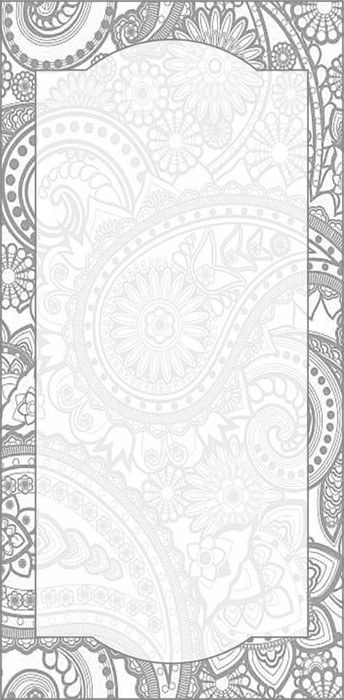 UndanganTest Teks